10	根据《公约》第7条，向理事会建议纳入下届世界无线电通信大会议程的议项，并对随后一届大会的初步议程以及未来大会可能的议项发表意见。引言议项10要求WRC-19向理事会建议纳入WRC-23议程的议项，并且对随后一届大会的初步议程以及未来大会的可能议项发表意见。提案亚太电信组织（APT）成员认为，有必要将WRC的议项数量和大会筹备工作量保持在可管控的程度，那些可通过WRC常设议项或ITU-R常规活动解决的问题不应转变为WRC的单独议项。APT成员仔细审议了将纳入未来一届大会议程的拟议新议项以及第810号决议（WRC-19）内的WRC-23的初步议项，并形成以下有关WRC-19议项10的提案。SUP	ACP/24A24A1/1第809号决议（WRC-15）2019年世界无线电通信大会的议程理由：	WRC-19后不再需要。	SUP	ACP/24A24A1/2第810号决议（WRC-15）2023年世界无线电通信大会的初步议程理由：	WRC-19后不再需要。	ADD	ACP/24A24A1/3第 [ACP-A10-WRC23]号新决议（WRC-19）草案2023年世界无线电通信大会的议程世界无线电通信大会（2019年，沙姆沙伊赫），考虑到a)	根据国际电联《公约》第118款，世界无线电通信大会议程的大致范围应在四至六年前预先确定，而最后的议程宜在该大会召开的两年以前由理事会确定；b)	与世界无线电通信大会的权能和时间安排有关的国际电联《组织法》第13条以及有关其议程的《公约》第7条；c)	往届世界无线电行政大会（WARC）以及世界无线电通信大会（WRC）的相关决议和建议，认识到a)	本届大会已确定若干需要WRC-23进一步审查的紧急问题；b)	在拟定本议程的过程中，主管部门提出的一些议项未能纳入，只能推迟到未来大会的议程中，做出决议向理事会提出建议，在2023年举行一届会期最长为四周的世界无线电通信大会，议程如下：1	根据各主管部门的提案，并且在考虑到WRC-19的结果和大会筹备会议的报告以及适当顾及所涉各频段中现有和未来业务的需求的同时，审议下列议项并采取适当的行动：1.1	[TBD]；….	；1.x	[TBD]；2	根据第27号决议（WRC-19，修订版）中的进一步做出决议，审议无线电通信全会散发的引证归并至《无线电规则》中的经修订的ITU-R建议书，并根据该决议做出决议中所含的原则，决定是否更新《无线电规则》中相应的引证；3	审议由于大会所做的决定而可能需要对《无线电规则》进行的相应修改和修正；4	根据第95号决议（WRC-19，修订版），审议往届大会的决议和建议，以便对其进行可能的修订、取代或废止；（请参考提案号：ACP/24A18/11）5	审议按照《公约》第135和136款提交的无线电通信全会报告，并采取适当的行动；6	确定那些在筹备下届世界无线电通信大会时需要无线电通信研究组采取紧急行动的事项；7	根据第86号决议（WRC-19，修订版），考虑为回应关于卫星网络频率指配的提前公布、协调、通知和登记程序的全权代表大会第86号决议（2002年，马拉喀什，修订版）而可能做出的修改；（请参考附件1）8	审议一些主管部门要求删除其国家脚注或将其国名从脚注中删除的请求（如果不再需要的话），并就此采取适当行动，或者根据第26号决议（WRC-19，修订版）的进一步做出决议，将其国名添加到现有的脚注中；（请参考提案号：ACP/24A20/2）9	根据第[ACP-B10-AGENDA ITEM 9] （WRC-19）号决议，审议并批准无线电通信局主任的以下报告；（请参考附件2）9.1	关于自WRC-19以来无线电通信部门的活动；9.2	关于应用《无线电规则》过程中遇到的任何困难或矛盾之处；以及9.3	关于为回应第80号决议（WRC-07，修订版）而采取的行动；10	考虑到《公约》第7条和第804号决议（WRC-19，修订版），向理事会建议需纳入下届世界无线电通信大会议程的议项，并且针对对随后一届大会的初步议程以及未来大会的可能议项发表意见（请参考附件3），进一步做出决议启动大会筹备会议，请理事会最终确定WRC-23议程并为其召开做出安排，同时尽快开始与成员国的必要协商，责成无线电通信局主任为召开大会筹备会议进行必要的安排并且起草提交WRC-23的报告，责成秘书长将本决议向相关的国际和区域性组织通报。附件1：议项7MOD	ACP/24A24A1/4第号决议（WRC-）2023年世界无线电通信大会的议程世界无线电通信大会（），…	根据第86号决议（WRC-，修订版），考虑为回应全权代表大会第86号决议（2002年，马拉喀什，修订版） –– 而可能做出的修改；…MOD	ACP/24A24A1/5第86号决议（WRC-，修订版）世界无线电通信大会（），考虑到a)	全权代表大会（2002年，马拉喀什）讨论了第86号决议（1998年，明尼阿波利斯）的应用，并决定要求WRC-03确定实施第86号决议（2002年，马拉喀什，修订版）时由未来世界无线电通信大会（WRC）所用的范围和标准；b)	全权代表大会（2006年，安塔利亚）请WRC-2007审议第86号决议（2002年，马拉喀什）并向2010年全权代表大会报告审议结果认识到无线电规则委员会建议根据《无线电规则》第13条第13.0.1和13.0.2款，将《程序规则》的内容转换为规则性案文，注意到各主管部门可能也有意提出将《程序规则》内容转换为规则性案文的提案，以便能够将其纳入《无线电规则》做出决议，请未来世界无线电通信大会1	审议《无线电规则》中关空间业务频率指配的提前公布、协调、通知和登记程序的缺陷与改进问题的提案，这或由无线电规则委员会确定并纳入《程序规则》，或已由主管部门或无线电通信局酌情确定；请各主管部门在筹备PP-10的过程中考虑对第86号决议（2002年，马拉喀什，修订版）采取的相应行动。理由：	需要制定行动方针方案，例如，在WRC常设议项7下设立一个确定和研究问题的截止日期。因此，建议ITU-R应在CPM第二次会议之前对此议项下确定的问题开展研究，并应将所需的规则实例纳入CPM报告草案。而大会则仅审议WRC议项7下那些已经ITU-R充分研究并且纳入CPM报告的问题。在往届大会上，各主管部门和无线电通信局均确定了一些问题，并且在WRC常设议项7下进行了研究。提出的在WRC常设议项7下进行研究的问题往往数量不少且相当复杂，有时很难管控。特别是，如果在大会上直接提出问题，经验表明，这种问题很难在大会期间解决。因此，需要制定行动方案，例如，设立一个提交WRC常设议项7下提案的截止日期。这样各主管部门和区域性组织就可以有足够的时间来准备关于WRC议项7的立场。附件2：议项9MOD	ACP/24A24A1/6第号决议（WRC-）2023年世界无线电通信大会的议程世界无线电通信大会（），…	按照，审议批准无线电通信局主任关于下列内容的报告：.1	自WRC-19以来无线电通信部门的活动；.2	应用《无线电规则》过程中遇到的任何困难或矛盾之处；以及.3	为回应第80号决议（WRC-07，修订版）而采取的行动；…ADD	ACP/24A24A1/7第[ACP-B10-AGENDA ITEM 9]号新决议草案审议和批准无线电通信局主任的报告世界无线电通信大会（2019年，沙姆沙伊赫），考虑到a)	根据国际电联《公约》第124款，大会（WRC）须“审议和批准无线电通信局主任关于上届大会以来该部门活动的报告”；b)	往届大会的一些决议和建议书请ITU-R开展具体研究，并且责成无线电通信局主任向下一届或未来的一届无线电通信大会（WRC）报告研究结果，注意到各主管部门和区域集团需要足够的时间来评估和审查无线电通信局主任所报告的、在应用《无线电规则》过程中遇到的困难或矛盾之处，并且起草他们提交大会的提案，做出决议1	世界无线电通信大会的议程须包括一个含有以下子议项的常设议项，用于审议和批准无线电通信局主任的报告：a)	自上届WRC以来无线电通信部门的活动；b)	应用《无线电规则》过程中遇到的任何困难或矛盾之处；c)	为回应第80号决议（WRC-07，修订版）而采取的行动；2	在做出决议1a中所提及的WRC常设子议项下，不应审议对《无线电规则》的任何修改；3	在做出决议1b中所提及的WRC常设子议项严格局限于关于在应用《无线电规则》过程中遇到的任何困难或矛盾之处的主任报告以及各主管部门的意见，请各主管部门1	向无线电通信局主任报告在应用《无线电规则》过程中遇到的任何困难或矛盾之处；2	审议在做出决议1b中所提及的无线电通信局主任关于在应用《无线电规则》过程中遇到的任何困难或矛盾之处的报告，并且以大会提案的形式，针对这些困难或矛盾之处提出其意见和可能的解决方案，责成无线电通信局主任 1	提交CPM第二次会议一份做出决议1b中所提及的、关于在应用《无线电规则》过程中遇到的任何困难或矛盾之处的报告草案，以供参考，2	至少在大会召开的三个月之前，以国际电联的六种正式语文公布在做出决议1b中所提及的、关于在应用《无线电规则》过程中遇到的任何困难或矛盾之处的最后报告。理由：	一些WRC决议请ITU-R开展具体研究，并责成无线电通信局主任将这些研究的结果纳入其提交未来WRC的报告中。以往的经验表明，这些研究可能包含对开发不同无线电通信业务所需之额外频谱的评估、不同无线电通信业务中网络与系统的技术和操作问题等，这可能会导致对《无线电规则》的修改。换言之，包括在无线电通信局主任报告中并在WRC常设子议项9.1下予以审议的问题变得与常规WRC议项类似。在一些情况下，议项9.1下确定的问题与大会常规议程具有相同的工作量和复杂性。值得一提的是，CPM-19第一次会议决定，关于议项9.1下确定之问题的CPM报告不得包含规则性案文的实例。由WRC决议确定的、由ITU-R研究的问题，其结果应纳入无线电通信局主任提交大会的报告中，这些问题不应提出对《无线电规则》的任何修改。那些可能导致对《无线电规则》修改的问题，不应纳入子议项9.1下的问题清单中（上述做出决议1a）。相反，如果大会同意的话，应将这些问题视为WRC的一个常规议项。设立WRC常设子议项9.2（上述做出决议1b）的意图不是要审议各主管部门在应用《无线电规则》过程中遇到的任何困难或矛盾之处。WRC常设子议项9.2（上述做出决议1b）须严格局限于关于在应用《无线电规则》过程中遇到的任何困难或矛盾之处的主任报告以及各主管部门的意见。各主管部门在应用《无线电规则》过程中遇到的任何困难或矛盾之处应发送给无线电通信局，以便采取适当行动，而不应由大会在此WRC常设议项下进行审议。WRC-15在WRC-19议程的这一子议项案文中已增加了这一限制。附件3：议项10MOD	ACP/24A24A1/8第号决议（WRC-）2023年世界无线电通信大会的议程世界无线电通信大会（），…	按照《公约》第7条，向理事会建议纳入下届议程的议项，…MOD	ACP/24A24A1/9第804号决议（WRC-，修订版）制定世界无线电通信大会议程的原则世界无线电通信大会（），考虑到a)	根据国际电联《公约》第118款，应在世界无线电通信大会（WRC）举行的四至六年之前确定大会议程的总体范围；b)	与WRC的权能和日程安排有关的国际电联《组织法》第13条和与其议程有关的《公约》第7条；c)	《组织法》第92款以及《公约》第488和489款要求大会承担财务责任；d)	在关于国际电联战略规划的第71号决议（2002年，马拉喀什，修订版）中，全权代表大会注意到世界无线电通信大会的议程日益复杂和冗长；e)	全权代表大会第80号决议（2002年，马拉喀什，修订版）和第72号决议（WRC-07，修订版）认识到区域性和非正式团体的积极贡献，以及提高效率和审慎财政的必要性；f)	历届世界无线电通信大会的相关决议，注意到a)	在WRC议程中需研究解决的问题的数量日益增加，且有些问题在分配给大会（包括大会筹备）的时间内无法得到妥善解决；b)	一些议项可能比其他议项更多地影响到无线电通信的未来；c)	国际电联的人力和财务资源有限；d)	考虑到发展中国家的需要，需以一种公平且有效地处理重大问题的方式来限制大会的议程；e)	根据《组织法》第90款，世界无线电通信大会的间隔通常应为三到四年，以确保技术变化和成员国需求均能充分地反映到大会的议程中做出决议在制定未来WRC议程时应采用附件1中的原则做出决议，请各主管部门1	使用附件2中的模板向WRC提出议项；2	参加有关制定未来WRC议程的区域性活动第804号决议（WRC-，修订版）附件1制定世界无线电通信大会议程的原则…理由:	各主管部门和区域集团需有足够的时间来审查拟议议项的潜在后果，以便将其纳入未来WRC的议程，并且可以根据建议，尽早从拟议纳入未来WRC议程的议题中受益。现有做法可能会在WRC期间给各主管部门、特别是区域集团带来困难，难以评估拟议的新议项并采取立场和赞同这些议项。在一些情况下，由于缺乏充分准备和受到时间限制，在大会期间无法实现目标。准备纳入未来大会议程的拟议议项和议题，应在大会之前尽可能早地提供，以方便各主管部门和区域集团进行审议。______________世界无线电通信大会（WRC-19）
2019年10月28日-11月22日，埃及沙姆沙伊赫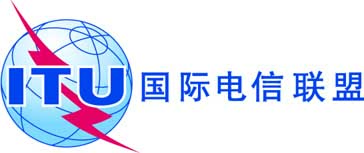 全体会议文件 24 (Add.24)(Add.1)-C2019年9月20日原文：英文亚太电信组织共同提案亚太电信组织共同提案有关大会工作的提案有关大会工作的提案议项10议项10